Please use either blue or black ink or type to complete this application form. Once completed, please return via post to Cedar Care Homes, Mortimer House, Clifton Down Road, Clifton, BS8 4AE, via online https://cedarcarehomes.com/careers, or, if already arranged for an interview, please bring it along with your required ORIGINAL documents.  PART A: GENERAL INFORMATION To assist us in our recruitment process, we would like you to complete the following table of information as accurately as possible: PART B: PERSONAL DETAILS Please tell us about you: PART C: EDUCATION HISTORY Please provide the most recent education/ training programme first: Please provide the most recent qualification first: We are interested to know all Professional Memberships and Registrations that you have regardless of apparent relevance: PART D: WORK HISTORY & REFERENCES In addition to submitting your curriculum vitae (CV) with this application, please provide details of your current and previous employment below.  For Legal Compliance reasons, we will need to obtain references from your most recent employers. This is a MANDATORY requirement and you MUST therefore provide the information where it is stated as MANDATORY. We will not be able to consider your application without this information. If this is your first employment and you are just starting after the completion of your education, please proceed to section D4 on Pg. 08. Please start with most recent previous employment first.  	 If you have worked for the company detailed in section D1 for over 5 years, you may nominate a Supervisor from the same company to provide a professional reference in the first part of section D2 below. Please provide the details of your employment preceding the above mentioned spanning back to the beginning of your working career, in descending date order in the following section D3 provided below. The provision of Referees for these employers is OPTIONAL.  The following section MUST be completed even if you are submitting a copy of your curriculum vitae (CV). Please use a continuation sheet if necessary. If there are any GAPS in your Employment History – please provide details below: Please provide the details of your referees in the table below:  PART F: REHABILITATION OF OFFENDERS All staff that are successful will be offered employment subject to the return of an enhanced DBS Check. If you have been convicted of any crime, either in the UK or outside of the UK (other than motoring offences) regardless of whether it would be a “spent” offence under the Rehabilitation of Offenders Act, you are required to disclose it below: PART G: PRIVACY NOTICE We only collect information that is required by law or is required for us to comply with contractual obligations. Following the collection of the personally sensitive data, we ensure that it is securely stored and only processed by trained staff who are aware of their personal and our corporate responsibilities for complying with the GDPR.  We never share your personally sensitive information with persons outside of Cedar Care unless we are obliged to do so (e.g. HMRC, Accountants for payroll purposes, CQC, or the Safeguarding Adults Team for contact purposes to assist in investigations, etc.). Where information is shared, we only share the information that is necessary to satisfy the purposes for which it was shared. Similarly, we only retain personally sensitive data for the minimum period and regular reviews ensure that data is destroyed at the appropriate times. By signing this document, you confirm your consent to us collecting, storing and sharing when required, your personal data. You may withdraw your consent at any time, but this may adversely affect our ability to continue your employment. If you have concerns about our policy, in the first instance, you should contact the person who has issued this form to you. If your concerns are not dealt with satisfactorily, you should contact Mrs Minal Desai at enquiries@cedarcarehomes.com, or by writing to her at Cedar Care Homes, Mortimer House, Clifton Down Road, Clifton, BS8 4AE. DECLARATION OF APPLICANT OPTIONAL INFORMATION: EQUAL OPPORUNTITIES MONITORING EQUAL OPPORTUNITIES IN EMPLOYMENT Cedar Care does not discriminate, and our employment procedures ensure that we are complying with Equal Opportunities Policies. To this end we would be grateful if you could please fill in this questionnaire and return it with your application form. Your information will remain confidential at all times. The information given is only used for statistical purposes and is not a part of the selection process. Thank you for your co-operation in this area. DOCUMENTS TO SEND OR BRING WITH YOUR APPLICATION 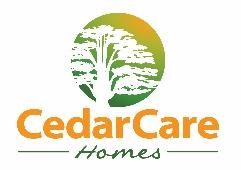 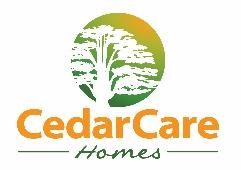 Please Note The information requested within this Application is essential. Please ensure that you complete ALL of the sections as FULLY as possible.  Should you require any information or advice on completing the form, please contact the HR department on 0117 9467216, or we can assist in during the interview. Please note that we require to see ORIGINAL of all the documents during the interview to verify the information you provide.  Please see Pg. 12 for the checklist of documents required. For office notes only Surname / Family Name Title Forenames(s) Post applied for Date  Delete as appropriate Full time Full time Part time Part time Bank How did you become aware of this vacancy? How did you become aware of this vacancy? If you were informed by a friend, please state their Name and Home where they work If you were informed by a friend, please state their Name and Home where they work Any other roles you would consider Any other roles you would consider Current Address Current Address Post code Post code Alternative contact telephone number Alternative contact telephone number Alternative contact mobile number Alternative contact mobile number Email address Email address Do you have a UK valid, full and current driving licence? Do you have a UK valid, full and current driving licence? Do you have a UK valid, full and current driving licence? Do you have a UK valid, full and current driving licence? Yes Yes Yes No Do you have the use of a car? Do you have the use of a car? Do you have the use of a car? Do you have the use of a car? Yes Yes Yes No Nationality Nationality If not a UK citizen, what is  your status in the UK i.e. type of VISA and validity  	 Please attach a copy of your documents – work permit, passport, endorsement, etc.          If not a UK citizen, what is  your status in the UK i.e. type of VISA and validity  	 Please attach a copy of your documents – work permit, passport, endorsement, etc.          If not a UK citizen, what is  your status in the UK i.e. type of VISA and validity  	 Please attach a copy of your documents – work permit, passport, endorsement, etc.          If not a UK citizen, what is  your status in the UK i.e. type of VISA and validity  	 Please attach a copy of your documents – work permit, passport, endorsement, etc.          If not a UK citizen, what is  your status in the UK i.e. type of VISA and validity  	 Please attach a copy of your documents – work permit, passport, endorsement, etc.          If not a UK citizen, what is  your status in the UK i.e. type of VISA and validity  	 Please attach a copy of your documents – work permit, passport, endorsement, etc.          If not a UK citizen, what is  your status in the UK i.e. type of VISA and validity  	 Please attach a copy of your documents – work permit, passport, endorsement, etc.          If not a UK citizen, what is  your status in the UK i.e. type of VISA and validity  	 Please attach a copy of your documents – work permit, passport, endorsement, etc.          Type of VISA Date valid from Date valid from Date valid from Type of VISA Date valid to Date valid to Date valid to C1: SECONDARY, FURTHER AND HIGHER EDUCATION / VOCATIONAL TRAINING AND  QUALIFICATIONS C1: SECONDARY, FURTHER AND HIGHER EDUCATION / VOCATIONAL TRAINING AND  QUALIFICATIONS C1: SECONDARY, FURTHER AND HIGHER EDUCATION / VOCATIONAL TRAINING AND  QUALIFICATIONS C1: SECONDARY, FURTHER AND HIGHER EDUCATION / VOCATIONAL TRAINING AND  QUALIFICATIONS Start Date End Date Name of School /College/ University attended Name/ level/ grade or qualifications obtained C2: OTHER QUALIFICATIONS/ COURSES THAT MAY SUPPORT THE APPLICATION C2: OTHER QUALIFICATIONS/ COURSES THAT MAY SUPPORT THE APPLICATION C2: OTHER QUALIFICATIONS/ COURSES THAT MAY SUPPORT THE APPLICATION C2: OTHER QUALIFICATIONS/ COURSES THAT MAY SUPPORT THE APPLICATION Start Date End Date Name of School /College/ University attended Name/ level/ grade or qualifications obtained C3: PROFESSIONAL MEMBERSHIP/ REGISTRATION C3: PROFESSIONAL MEMBERSHIP/ REGISTRATION Name of Professional body Category of Membership Membership/ Reference No. Validity Date D1: Your Current or Most Recent Employer – This information is MANDATORY: D1: Your Current or Most Recent Employer – This information is MANDATORY: D1: Your Current or Most Recent Employer – This information is MANDATORY: D1: Your Current or Most Recent Employer – This information is MANDATORY: D1: Your Current or Most Recent Employer – This information is MANDATORY: D1: Your Current or Most Recent Employer – This information is MANDATORY: Company Name Address Type of business Position held Position held Start date Leaving date (if applicable) Leaving date (if applicable) What is your salary? What length of notice are you required to give? What length of notice are you required to give? Brief description of main duties and responsibilities Reason for leaving / seeking to leave We will need to contact this person for a reference. Do you agree to this? We will need to contact this person for a reference. Do you agree to this? We will need to contact this person for a reference. Do you agree to this? Yes Yes No If “No” please provide reasons below If “No” please provide reasons below If “No” please provide reasons below If “No” please provide reasons below If “No” please provide reasons below If “No” please provide reasons below May we contact the referee prior to your interview? May we contact the referee prior to your interview? May we contact the referee prior to your interview? Yes Yes No Referee Name Referee Job Title Telephone Fax Email address D2: Recent Previous Employers – This information is MANDATORY: D2: Recent Previous Employers – This information is MANDATORY: D2: Recent Previous Employers – This information is MANDATORY: D2: Recent Previous Employers – This information is MANDATORY: D2: Recent Previous Employers – This information is MANDATORY: Company Name Address Type of business Position held Start Date Leaving Date Reason for leaving We will need to contact this person for a reference. Do you agree to this? We will need to contact this person for a reference. Do you agree to this? We will need to contact this person for a reference. Do you agree to this? Yes No If “No” please provide reasons below If “No” please provide reasons below If “No” please provide reasons below If “No” please provide reasons below If “No” please provide reasons below May we contact the referee prior to your interview? May we contact the referee prior to your interview? May we contact the referee prior to your interview? Yes No Referee Name Referee Job Title Telephone Fax Email address Company Name Address Type of business Position held Start Date Leaving Date Reason for leaving We may need to contact this person for a reference. Do you agree to this? We may need to contact this person for a reference. Do you agree to this? We may need to contact this person for a reference. Do you agree to this? Yes 	 No Yes 	 No If “No” please provide reasons below 	 If “No” please provide reasons below 	 If “No” please provide reasons below 	 If “No” please provide reasons below 	 If “No” please provide reasons below 	 May we contact the referee prior to your interview? May we contact the referee prior to your interview? May we contact the referee prior to your interview? Yes No Referee Name Referee Job Title Telephone Fax Email address D3: Further Employment History D3: Further Employment History D3: Further Employment History Company Name Job Title Start Date Leaving Date Reason for leaving May we contact this referee prior to interview, without contacting you first? May we contact this referee prior to interview, without contacting you first? May we contact this referee prior to interview, without contacting you first? Yes No Referee name Referee Job Title Telephone Fax Email address Company Name Job Title Start Date Leaving Date Reason for leaving May we contact this referee prior to interview, without contacting you first? May we contact this referee prior to interview, without contacting you first? May we contact this referee prior to interview, without contacting you first? Yes No Referee Name Referee Job Title Telephone Fax Email address Company Name Job Title Start Date Leaving Date Reason for leaving May we contact this referee prior to interview, without contacting you first? May we contact this referee prior to interview, without contacting you first? May we contact this referee prior to interview, without contacting you first? Yes No Referee Name Referee Job Title Telephone Fax Email address Company Name Job Title Start Date Leaving Date Reason for leaving May we contact this referee prior to interview, without contacting you first? May we contact this referee prior to interview, without contacting you first? May we contact this referee prior to interview, without contacting you first? Yes No Referee Name Referee Job Title Telephone Fax Email address Company Name Job Title Start Date Leaving Date Reason for leaving May we contact this referee prior to interview, without contacting you first? May we contact this referee prior to interview, without contacting you first? May we contact this referee prior to interview, without contacting you first? Yes No Referee Name Referee Job Title Telephone Fax Email address Start Date End Date Reason reference.reference.D4: Character Reference Details D4: Character Reference Details D4: Character Reference Details May we contact this referee prior to interview, without contacting you first? May we contact this referee prior to interview, without contacting you first? May we contact this referee prior to interview, without contacting you first? Yes 	 No Referee Name Referee Job Title In what capacity does the referee know you? For how long the referee has known you? From To In what capacity does the referee know you? For how long the referee has known you? Telephone Fax 	 Email address May we contact this referee prior to interview, without contacting you first? May we contact this referee prior to interview, without contacting you first? May we contact this referee prior to interview, without contacting you first? Yes No Referee Name Referee Job Title In what capacity does the referee know you? For how long the referee has known you? From To In what capacity does the referee know you? For how long the referee has known you? Telephone Fax Email address PART E: Reason for applying for the position The provisions relating to the non-disclosure of criminal convictions or cautions do not apply to certain occupations.  The job for which you are applying is included in the excepted types of employment under the Rehabilitation of Offenders Act (Exception Order) 1975. The provisions relating to the non-disclosure of criminal convictions or cautions do not apply to certain occupations.  The job for which you are applying is included in the excepted types of employment under the Rehabilitation of Offenders Act (Exception Order) 1975. The provisions relating to the non-disclosure of criminal convictions or cautions do not apply to certain occupations.  The job for which you are applying is included in the excepted types of employment under the Rehabilitation of Offenders Act (Exception Order) 1975. The provisions relating to the non-disclosure of criminal convictions or cautions do not apply to certain occupations.  The job for which you are applying is included in the excepted types of employment under the Rehabilitation of Offenders Act (Exception Order) 1975. Have you ever been convicted or cautioned of any criminal offence in your own country of origin or any other country?   Have you ever been convicted or cautioned of any criminal offence in your own country of origin or any other country?   Yes No (Admitting an offence does not automatically exclude you from being offered employment) (Admitting an offence does not automatically exclude you from being offered employment) (Admitting an offence does not automatically exclude you from being offered employment) (Admitting an offence does not automatically exclude you from being offered employment) If yes, please give details and dates: Failure to disclose any criminal offence could lead to your application being rejected, or if you are appointed, to dismissal if it is subsequently learned that you have had previous convictions or cautions. Failure to disclose any criminal offence could lead to your application being rejected, or if you are appointed, to dismissal if it is subsequently learned that you have had previous convictions or cautions. Failure to disclose any criminal offence could lead to your application being rejected, or if you are appointed, to dismissal if it is subsequently learned that you have had previous convictions or cautions. Failure to disclose any criminal offence could lead to your application being rejected, or if you are appointed, to dismissal if it is subsequently learned that you have had previous convictions or cautions. It is also a requirement that any Overseas Employee intending to work in Nursing Homes must submit a Police Clearance Certificate from their country of origin if they have lived in the U.K. for less than six months.  It is also a requirement that any Overseas Employee intending to work in Nursing Homes must submit a Police Clearance Certificate from their country of origin if they have lived in the U.K. for less than six months.  It is also a requirement that any Overseas Employee intending to work in Nursing Homes must submit a Police Clearance Certificate from their country of origin if they have lived in the U.K. for less than six months.  Do you have a Police Clearance Certificate dated no longer than three months before date of arrival in the UK? Yes  No If no, are you able to obtain one? Yes  No If you have answered no to the above question, we would be unable to proceed with your application. If you have answered no to the above question, we would be unable to proceed with your application. If you have answered no to the above question, we would be unable to proceed with your application. I confirm that all the information in this application is correct to the best of my knowledge. I realise that should any information prove to be false at a later date, this could constitute grounds for withdrawal of any job offer. I confirm that all the information in this application is correct to the best of my knowledge. I realise that should any information prove to be false at a later date, this could constitute grounds for withdrawal of any job offer. I confirm that all the information in this application is correct to the best of my knowledge. I realise that should any information prove to be false at a later date, this could constitute grounds for withdrawal of any job offer. I confirm that all the information in this application is correct to the best of my knowledge. I realise that should any information prove to be false at a later date, this could constitute grounds for withdrawal of any job offer. Signed Dated Print Name  Application for post of Please indicate your answer by ticking the appropriate box. Please indicate your answer by ticking the appropriate box. Please indicate your answer by ticking the appropriate box. Please indicate your answer by ticking the appropriate box. Please indicate your answer by ticking the appropriate box. Please indicate your answer by ticking the appropriate box. Please indicate your answer by ticking the appropriate box. Please indicate your answer by ticking the appropriate box. Please indicate your answer by ticking the appropriate box. Please indicate your answer by ticking the appropriate box. Sex 	 Male Male Female Female Female Female Date of birth Marital status Single Single Single Marital status Married Married Married Marital status Divorced Divorced Divorced Registered disabled Yes No No Any other disability Yes No No Have you any dependants Yes No No Please tick the box beside the Ethnic Group which you consider that you belong to. If you wish, you can write further details beside the box. Please tick only one box. Please tick the box beside the Ethnic Group which you consider that you belong to. If you wish, you can write further details beside the box. Please tick only one box. Please tick the box beside the Ethnic Group which you consider that you belong to. If you wish, you can write further details beside the box. Please tick only one box. Please tick the box beside the Ethnic Group which you consider that you belong to. If you wish, you can write further details beside the box. Please tick only one box. Please tick the box beside the Ethnic Group which you consider that you belong to. If you wish, you can write further details beside the box. Please tick only one box. Please tick the box beside the Ethnic Group which you consider that you belong to. If you wish, you can write further details beside the box. Please tick only one box. Please tick the box beside the Ethnic Group which you consider that you belong to. If you wish, you can write further details beside the box. Please tick only one box. Please tick the box beside the Ethnic Group which you consider that you belong to. If you wish, you can write further details beside the box. Please tick only one box. Please tick the box beside the Ethnic Group which you consider that you belong to. If you wish, you can write further details beside the box. Please tick only one box. Please tick the box beside the Ethnic Group which you consider that you belong to. If you wish, you can write further details beside the box. Please tick only one box. White (UK & N. Ireland) Black (Caribbean) Black (Caribbean) Black (Caribbean) White (Europe & Eire) Black (African)  Black (African)  Black (African)  Asian Oriental Oriental Oriental Other DOCUMENT  Essential Advised Tick If available PASSPORT  X BIRTH CERTIFICATE (If UK national with no passport) X IDENTITY CARD X UK DRIVERS LICENCE X PROOF OF ADDRESS (i.e. Bank Statement, Utility Bills, etc.) X PROOF OF PREVIOUS ADDRESSES (Last 5 years) X REFERENCES FROM LAST TWO EMPLOYERS, IF NOT AVAILABLE TWO CHARACTER REFERENCES FROM PEOPLE WHO ARE NOT FRIENDS OR RELATIONS  X CERTIFICATE OF SECONDARY EDUCATION X CERTIFICATES OF HIGHER EDUCATION X CERTIFCATES OF OTHER TRAINING X CURRENT OR RECENT DBS CERTIFICATE (Enhanced) X 